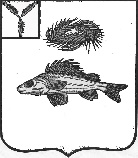 АДМИНИСТРАЦИЯ НОВОКРАСНЯНСКОГОМУНИЦИПАЛЬНОГО ОБРАЗОВАНИЯЕРШОВСКОГО МУНИЦИПАЛЬНОГО РАЙОНАСАРАТОВСКОЙ ОБЛАСТИПОСТАНОВЛЕНИЕ        от   01.07.2021 года                                                                     № 23                                                                   О   внесении   изменений   в   постановление администрации Новокраснянского муниципального                                            образования   от  17.01.2020 г.  №1 «Об утверждении                                                                                                          реестра мест нахождения   контейнерных площадок                                                           для временного хранения  твердых коммунальных отходов на территории   Новокраснянского муниципального образования»..         В целях обеспечения охраны окружающей среды и здоровья человека на  территории Новокраснянского муниципального образования  Ершовского муниципального района Саратовской области, руководствуясь Уставом Новокраснянского муниципального образования  Ершовского муниципального района Саратовской области, администрация  Новокраснянского муниципального образования  ПОСТАНОВЛЯЕТ:         1. Внести  в постановление Администрации Новокраснянского муниципального     образования   Ершовского муниципального района Саратовской области от  17.01.2020 г.  №1 «Об утверждении                                                                                                          реестра мест нахождения контейнерных площадок                                                           для временного хранения твердых коммунальных отходов на территории   Новокраснянского муниципального образования» изменения, согласно приложения к настоящему постановлению.        2. Контроль за исполнением настоящего постановления возложить на главу Новокраснянского муниципального образования.        3. Настоящее постановление подлежит размещению на официальном сайте администрации Ершовского МР в сети «Интернет». Глава Новокраснянского                                                                                    муниципального образования	                            Е.Ю. Кузнецова                      